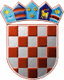 REPUBLIKA HRVATSKAGRADSKO IZBORNO POVJERENSTVOGRADA RIJEKEKLASA:013-01/21-01/1URBROJ:2170/01-09-00-21-97Rijeka, 3. listopada 2021.        Na osnovi članka 109., u svezi članka 53. točke 10. i članka 86. Zakona o lokalnim izborima ("Narodne novine", broj 144/12, 121/16, 98/19, 42/20, 144/20 i 37/21, dalje: Zakon), Gradsko izborno povjerenstvo Grada Rijeke utvrdilo je i objavljujeREZULTATEDOPUNSKOG IZBORA ČLANOVA GRADSKOG VIJEĆA GRADA RIJEKEIZ REDA PRIPADNIKA SRPSKE NACIONALNE MANJINEPROVEDENOG 3. LISTOPADA 2021.Nositelj kandidacijske liste: MILE OPAČIĆNositelj kandidacijske liste: MILAN POPADIĆNositelj kandidacijske liste: MILE OPAČIĆNositelj kandidacijske liste: MILAN POPADIĆNositelj kandidacijske liste: MILE OPAČIĆdobila 1  mjesto te da je s te kandidacijske liste u Gradsko vijeće Grada Rijeke iz reda pripadnika srpske nacionalne manjine izabran:Nositelj kandidacijske liste: MILAN POPADIĆdobila 0  mjesta te s ove kandidacijske liste nije izabran niti jedan član.I.Od ukupno 6.953 birača upisanih u popis birača, glasovanju je pristupilo 335 birača, odnosno 4,82%, od čega je prema glasačkim listićima glasovalo 335 birača, odnosno 4,82%. Važećih listića bilo je 322, odnosno 96,12%. Nevažećih je bilo 13 listića, odnosno 3,88%.Od ukupno 6.953 birača upisanih u popis birača, glasovanju je pristupilo 335 birača, odnosno 4,82%, od čega je prema glasačkim listićima glasovalo 335 birača, odnosno 4,82%. Važećih listića bilo je 322, odnosno 96,12%. Nevažećih je bilo 13 listića, odnosno 3,88%.II.Pojedine kandidacijske liste dobile su sljedeći broj glasova:1.2.III.Kandidacijske liste koje su dobile najmanje 5% važećih glasova birača i koje na osnovi članka 109., u svezi članka 84. stavka 1. Zakona sudjeluju u diobi mjesta u Gradskom vijeću Grada Rijeke su:Kandidacijske liste koje su dobile najmanje 5% važećih glasova birača i koje na osnovi članka 109., u svezi članka 84. stavka 1. Zakona sudjeluju u diobi mjesta u Gradskom vijeću Grada Rijeke su:1.SOCIJALDEMOKRATSKA PARTIJA HRVATSKE - SDPSAMOSTALNA DEMOKRATSKA SRPSKA STRANKA - SDSSPRIMORSKO GORANSKI SAVEZ - PGSISTARSKI DEMOKRATSKI SABOR - IDSHRVATSKA STRANKA UMIROVLJENIKA - HSUHRVATSKA SELJAČKA STRANKA - HSSSOCIJALDEMOKRATSKA PARTIJA HRVATSKE - SDPSAMOSTALNA DEMOKRATSKA SRPSKA STRANKA - SDSSPRIMORSKO GORANSKI SAVEZ - PGSISTARSKI DEMOKRATSKI SABOR - IDSHRVATSKA STRANKA UMIROVLJENIKA - HSUHRVATSKA SELJAČKA STRANKA - HSS2.DEMOKRATSKI SAVEZ SRBA - DSSLISTA ZA RIJEKU - RIDEMOKRATSKI SAVEZ SRBA - DSSLISTA ZA RIJEKU - RIIV.Na osnovi članka 109., u svezi članka 85. Zakona, utvrđuje se da je kandidacijska lista:1.SOCIJALDEMOKRATSKA PARTIJA HRVATSKE - SDPSAMOSTALNA DEMOKRATSKA SRPSKA STRANKA - SDSSPRIMORSKO GORANSKI SAVEZ - PGSISTARSKI DEMOKRATSKI SABOR - IDSHRVATSKA STRANKA UMIROVLJENIKA - HSUHRVATSKA SELJAČKA STRANKA - HSSSOCIJALDEMOKRATSKA PARTIJA HRVATSKE - SDPSAMOSTALNA DEMOKRATSKA SRPSKA STRANKA - SDSSPRIMORSKO GORANSKI SAVEZ - PGSISTARSKI DEMOKRATSKI SABOR - IDSHRVATSKA STRANKA UMIROVLJENIKA - HSUHRVATSKA SELJAČKA STRANKA - HSS1.MILE OPAČIĆ2.DEMOKRATSKI SAVEZ SRBA - DSSLISTA ZA RIJEKU - RIDEMOKRATSKI SAVEZ SRBA - DSSLISTA ZA RIJEKU - RIPREDSJEDNIKGRADSKOG IZBORNOG POVJERENSTVAGRADA RIJEKEVLADO SKORUP, v.r.